11th International Conference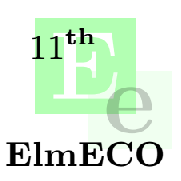 Electromagnetic Devices and Processesin Environment ProtectionTomasz Giżewski, Oleksandr Boiko,Affiliation Affiliation Oleksandr B.Example TitleIntroductionThe abstract of the 11th International Conference on Electromagnetic Devices and Processes in Environmental Protection, ElmECO, presentation serves as a fundamental gateway for engaging participants with the thematic breadth of the discourse encompassed by the lecture. This pivotal component not only introduces the foundational theme and addressed issues to the attendees but also methodically encapsulates the core aspects of the research undertaken. It is imperative that the abstract in its entirety fits onto a single page, ensuring concise and focused communication of the key points and findings.An adeptly formulated abstract concisely delineates the thesis, details the employed research materials and methodology, and offers a summary of the findings and derived conclusions. By furnishing participants with this distilled overview, the abstract equips them with the crucial context and insights required for a comprehensive grasp of the presentation’s goals and its scholarly contributions. Thus, it occupies an irreplaceable function in diminishing the initial gap between the presenter’s exhaustive exploration of the subject and the attendees’ initial engagement with the material, significantly enhancing their overall understanding and involvement with the presented research.How to prepare an abstract? For the abstract submission to the 11th International Conference on Electromagnetic Devices and Processes in Environmental Protection ElmECO, it is required that authors prepare their abstracts in Microsoft Word according to the template provided via the link. The main text should be formatted in a two-column, single-page layout and should reflect the structure of the document. It is essential that the abstract succinctly captures the core themes, methodologies, results, and conclusions of the research to provide a clear and comprehensive overview to the readers.However, please be informed that the final compilation and formatting of the submitted abstracts will be conducted using LaTeX. This process will ensure uniformity and adherence to the conference's publication standards. As such, while preparing your abstract in Word, focus on the content and structural alignment with the template, rather than worrying about the exact visual conformity. The LaTeX compilation will take care of ensuring that the final presentation of the abstracts meets the conference's formatting requirements.This approach allows authors to concentrate on articulating their research clearly and effectively, while the organizing committee will handle the technical aspects of document formatting for the conference proceedings.Equations Equations in the Word document must be input using its internal equation editor or MathType. The width should allow for placement within a single column alongside the equation number. Each equation must be referenced within the text. Additionally, symbols should adhere to the generally accepted editorial practices for entering equations into publications.	(1)FiguresEvery image inserted into the abstract should be clear and have a minimum resolution of 300dpi, with a width not exceeding the column width. (FIG 1 Here)The preferred file format for graphics is PNG, with a transparent background. Illustrations should be attached in separate files named fig-Nr.png, where “Nr” represents the figure number. In the text, please include the annotation "(FIG Nr here)". Place the caption under the figure as a new paragraph. Do not end the caption with a period.ReferencesThe literature cited in the abstract should be prepared in the form of the list shown below, with the corresponding author clearly marked. The title should be entered in italics.ReferencesAuthors1, Title1, Publisher, Year.Authors2, Titl, Publisher, Year.